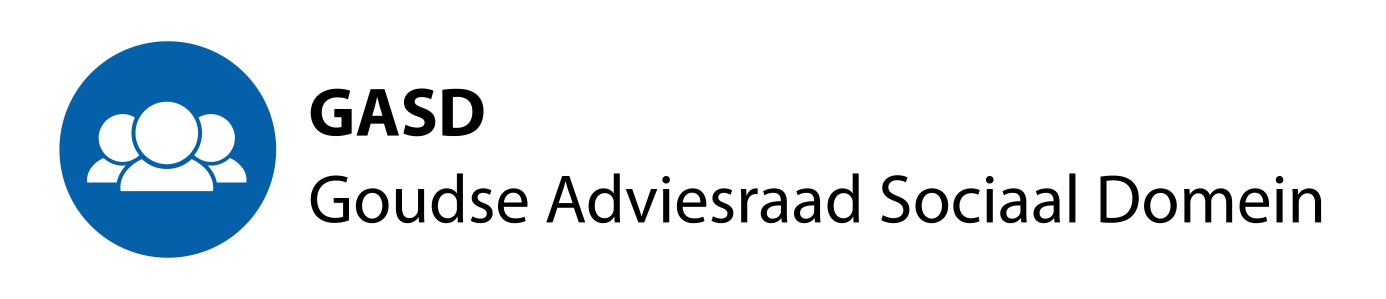 Agenda voor de vergadering van 18 oktober 2018.Opening. Mededelingen,  ingekomen post en vaststelling agenda.Ter bespreking het verslag van de vergadering van de GASD van 13 september 2018.Ter kennisname het verslag van de GCR van 13 september 2108.Reacties op adviezen mantelzorg en hulp bij huishouden.De regiovisie huiselijk geweld.De AVG.De begroting GASD 2019 en het jaarplan 2019.Bespreking van de verslagen van de diverse, door de leden, bezochte bijeenkomsten.Stand van zaken rond de omgevingswet.Bespreking “naar een nieuwe sociale dienst”.Stand van zaken rond de bestuursopdracht.Rondvraag.Planning en sluiting